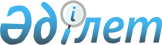 О признании утратившим силу решения акима от 6 марта 2020 года № 3 "Об объявлении чрезвычайной ситуации природного характера"Решение акима Карасуского района Костанайской области от 26 мая 2020 года № 4. Зарегистрировано Департаментом юстиции Костанайской области 27 мая 2020 года № 9213
      В соответствии с Законом Республики Казахстан от 6 апреля 2016 года "О правовых актах" аким РЕШИЛ:
      1. Признать утратившим силу решение акима Карасуского района "Об объявлении чрезвычайной ситуации природного характера" от 6 марта 2020 года № 3 (опубликовано 6 марта 2020 года в Эталонном контрольном банке нормативных правовых актов Республики Казахстан, зарегистрировано в Реестре государственной регистрации нормативных правовых актов под № 9005).
      2. Государственному учреждению "Аппарат акима Карасуского района" в установленном законодательством Республики Казахстан порядке обеспечить:
      1) государственную регистрацию настоящего решения в территориальном органе юстиции;
      2) размещение настоящего решения на интернет – ресурсе акимата Карасуского района после его официального опубликования.
      3. Контроль за исполнением настоящего решения оставляю за собой.
      4. Настоящее постановление вводится в действие по истечении десяти календарных дней после дня его первого официального опубликования.
					© 2012. РГП на ПХВ «Институт законодательства и правовой информации Республики Казахстан» Министерства юстиции Республики Казахстан
				
      Аким Карасуского района 

В. Ионенко
